Hello SUNN Families, 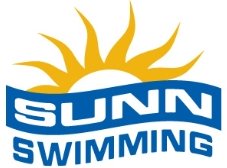 The event that you've all been waiting for is finally here - the annual SUNN-A-Thon! This year we're hoping to improve upon last year, both in terms of fun and in the total amount raised.  The event will include music, food, raffles, and of course, lap swimming. For those that are new, the SUNN-A-Thon is a great way for the team to raise money, get some swimming in, bond with teammates, and have some fun! This year our SUNN-A-Thon will be held on Saturday, March 10th at Fremont High School from 1:30 PM – 3:30 PM and we’d love to have everyone on the team show up and support our efforts. The SUNN-A-Thon is a USA Swimming sponsored Swim-A-Thon fundraiser that is designed to help raise the funds needed to run a successful swim club. Participants earn money by swimming lengths of the swimming pool. They have a two-hour period in which to swim a maximum of 200 lengths. Leading up to the event, swimmers get pledges from family, neighbors or businesses to support their efforts. Donors can either pledge a certain amount of money per length, or make a flat donation in support of our team. Notice I said “swimmers”, and not “parents”. You already pay your dues. You take them to practice. You buy them new suits, goggles and training gear. You support them when they race. You volunteer your time to help support the team for which your child swims for. It is now their turn to show you how much they enjoy swimming on the team. This has to be their thing, not yours. Oh, sure you can help, but let this be something they have to learn to do. Let them take ownership. In addition to your SUNN-A-Thon Pledge Packet, we have set up a special webpage to track the donations your swimmers have received. Online sponsors can use their credit card to make pledges or mail in a check or money order. There is also a white “lane line” that will keep track of the team’s total progress towards our goal. Our goal is to raise $20,000 again this year so we can purchase tents and walls, as well as purchase additional equipment for our swim meets. We also need to cover a few expenses such as swim a thon prizes, tax preparation and our USA Swimming Swim a thon contribution. $20,000 may seem like a lot, but it can be done, as we proved the last two years! It’s just going to take a little work on the part of our swimmers and some support from you, the parents. We have also come up with some awesome prizes to help inspire our members to get as many pledges as they can (see the second page for a list of the prizes). What Do Swimmers Need to Do? Get started now! Begin by setting up your own webpage. Ask relatives, friends and neighbors for pledges either per lap or a flat donation. Use the promotional tools provided on the website to encourage online donations. For safety reasons, there should be no door-to-door solicitation without parent present. Check to see if you or your sponsor works for a Matching Company, and maybe you can increase the pledge amounts for your swimmer via a corporate donation.  Note all company matches on your white envelope. Try to get your corporate match in by March 1st.Collect donations beforehand for flat pledges and after for pledges per lap. Make checks payable to SUNN Swimming.  All checks should be collected and turned in with your envelope.What do you need to do? Help your swimmer setup their online webpage and use it to easily promote our event through email contacts and social media sites. Support your child in their efforts to raise contributions for the fundraiser Be there on the day of the event to count your child’s laps and give them moral support. So, go ahead and get started designing your personal webpage and look for further information at your practice site by the end of the week. If you run into problems or have any questions, just let me know. Nisa LeoneSUNN Ways & Means (wms@sunn.org)2018 SUNN-A-Thon Saturday, March 10th; 1:30 PM – 3:30 PM at Fremont High School Team Goal - $20,000.00 Individual Goal Amount - $200 Prizes: Fundraiser of the Year Award – A JBL Xtreme Portable Wireless Bluetooth Speaker OR a 32 GB Ipad.  (Please note that the winner may choose between either prize!)o Awarded to the swimmer who collects the highest total amount of donations $200 Individual Goal Prize – AG & NV & JR group outing to Raging Waters on Monday, June 11th 10:30 – 3:00pm. SR group dinner on Friday, June 8th.o Swimmers who fundraise at least $200 will be invited to go to their group event. Seniors must also complete the senior lap swim challenge at the swim a thon.Group outings will be attended by the coaches of the groups participating.Drawing Prize – Waiver on volunteer hours for the following year o Each swimmer who contributes $50 earns a ticket for the drawing prize. o For every additional $50, the swimmer earns another drawing ticket. o Swimmers of Board Members will be excluded from the Drawing Prize.USA Swimming Swim-A-Thon Prizes – In addition to our prizes, USA Swimming also has a variety of prizes for the swimmers who fundraise a certain amount for the Swim-A-Thon: o 100 Length Bag Tag – Swimmers who complete 100 – 199 lengths of the Swim-A-Thon. o 200 Length Bag Tag – Swimmers who complete 200 lengths of the Swim-A-Thon o Raise $400 - $599.99 – Earn a Swim-A-Thon Swim Cap o Raise $600 - $799.99 – Earn a Swim-A-Thon Polar Water Bottle o Raise $800 - $1199.99 – Earn a Swim-A-Thon long sleeve hooded t-shirt o Raise $1200 & Up – Earn an embroidered Swim-A-Thon Backpack As a non-profit organization, all contributions are tax deductible (Id Number is included on each receipt). Please make additional copies of the receipt page as you need. Cut Here ------------------------------------------------------------------------------------------------------------------------------ SUNN-A-Thon Donation ReceiptThank you for supporting the SUNN-A-Thon held on Saturday, March 10th. Your contribution of $_________ is greatly appreciated. Your donation is fully tax deductible. SUNN Swimming is a qualified 501C(3) non-profit organization and you received neither goods nor services in consideration of your contribution. Our tax ID is #95-3321019.SUNN SwimmingP.O. Box ASunnyvale, CA 94087Cut Here ------------------------------------------------------------------------------------------------------------------------------ SUNN-A-Thon Donation ReceiptThank you for supporting the SUNN-A-Thon held on Saturday, March 10th. Your contribution of $_________ is greatly appreciated. Your donation is fully tax deductible. SUNN Swimming is a qualified 501C(3) non-profit organization and you received neither goods nor services in consideration of your contribution. Our tax ID is #95-3321019.SUNN SwimmingP.O. Box ASunnyvale, CA 94087Cut Here ------------------------------------------------------------------------------------------------------------------------------ SUNN-A-Thon Donation ReceiptThank you for supporting the SUNN-A-Thon held on Saturday, March 10th. Your contribution of $_________ is greatly appreciated. Your donation is fully tax deductible. SUNN Swimming is a qualified 501C(3) non-profit organization and you received neither goods nor services in consideration of your contribution. Our tax ID is #95-3321019.SUNN SwimmingP.O. Box ASunnyvale, CA 94087